Муниципальное автономное общеобразовательное учреждение«Козловская средняя общеобразовательная школа №2»г. Козловка Чувашской РеспубликиПРИКАЗот 07 сентября 2021 года								      № 151-у-3Об утверждении комиссии по определениюсписочного состава обучающихся наполучение льготного питания	Во исполнение Указа Главы Чувашской Республики от 08 июля 2021 года № 98 «О повышении социального благополучия многодетных семей в Чувашской республике, а также в целях обеспечения контроля за организацией горячего питания обучающихся из многодетных малоимущей семей МАОУ «Козловская СОШ №2»  в 2021-2022 учебном годуПРИКАЗЫВАЮ:Создать комиссию по определению списочного состава обучающихся на получение льготного питания в следующем составе:председатель комиссии: Выйгетов Э. Г. – директор школычлены комиссии: Никонова Л. П., заместитель директора по ВР, Назарьева Т. Н., социальный педагогПетрова А. А., председатель родительского комитета, Наблюдательного совета2. Контроль исполнения приказа оставляю за собой.Директор школы					Э. Г. Выйгетов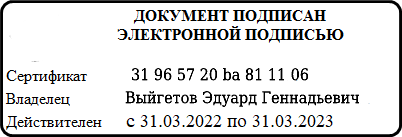 